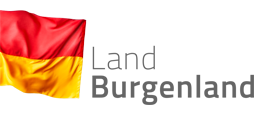 Informationen zum DatenschutzIch nehme zur Kenntnis, dass die oben von mir bekannt gegebenen personenbezogenen Daten für die Zulassung zur Prüfung gemäß § 54 Burgenländisches Heizungs- und Klimaanlagengesetz – Bgld. HKG, vom Amt der Burgenländischen Landesregierung, Abteilung 4 Agrarwesen und Natur- und Klimaschutz, 7000 Eisenstadt, Europaplatz 1, E- Mail: post.a4@bgld.gv.at, Tel.: +43 (0) 57-600/2933, gem. Art 6 Abs- 1 lit c DSGVO verarbeitet werden. Die personenbezogenen Daten werden vom Verantwortlichen nur so lange aufbewahrt, als gesetzliche Aufbewahrungspflichten bestehen oder eine Verjährung potentieller Rechtsansprüche noch nicht eingetreten ist. Unter den Voraussetzungen des anwendbaren Rechts habe ich das Recht auf Auskunft über die erhobenen Daten, Berichtigung,  Löschung und Einschränkung der Verarbeitung der Daten sowie ein Widerspruchsrecht gegen die Verarbeitung der Daten und das Recht auf Datenübertragbarkeit. Weiters besteht das Recht auf Beschwerde bei der Datenschutzbehörde. Datenschutzrechtlicher Verantwortlicher im Sinne der Datenschutz-Grundverordnung der Europäischen Union, Verordnung (EU) Nr. 2016/679, ist das Amt der Burgenländischen Landesregierung, 7000 Eisenstadt, Europaplatz 1, E-Mail: post.datenschutz@bgld.gv.at. Alternativ besteht die Möglichkeit sich an den Datenschutzbeauftragten KPMG Security Services GmbH, Porzellangasse 51, 1090 Wien, E-Mail: post.datenschutzbeauftragter@bgld.gv.at, zu wenden.Name (der/des Prüfberechtigten bzw. Firma)Name (der/des Prüfberechtigten bzw. Firma)Name (der/des Prüfberechtigten bzw. Firma)Name (der/des Prüfberechtigten bzw. Firma)Name (der/des Prüfberechtigten bzw. Firma)Adresse (der/des Prüfberechtigten bzw. Firma)Adresse (der/des Prüfberechtigten bzw. Firma)Adresse (der/des Prüfberechtigten bzw. Firma)Adresse (der/des Prüfberechtigten bzw. Firma)Adresse (der/des Prüfberechtigten bzw. Firma)Name der Inhaberin/des Inhabers, der Geschäftsführerin/des Geschäftsführers,der/des leitenden Angestellten mit PrüfbefugnisName der Inhaberin/des Inhabers, der Geschäftsführerin/des Geschäftsführers,der/des leitenden Angestellten mit PrüfbefugnisName der Inhaberin/des Inhabers, der Geschäftsführerin/des Geschäftsführers,der/des leitenden Angestellten mit PrüfbefugnisName der Inhaberin/des Inhabers, der Geschäftsführerin/des Geschäftsführers,der/des leitenden Angestellten mit PrüfbefugnisName der Inhaberin/des Inhabers, der Geschäftsführerin/des Geschäftsführers,der/des leitenden Angestellten mit PrüfbefugnisE-MailE-MailE-MailE-MailE-MailTelefonnummerTelefonnummerTelefonnummerTelefonnummerTelefonnummerPrüfnummerPrüfnummerPrüfnummerPrüfnummerPrüfnummerBPR-BPR-BPR-BPR-BPR-BPR-An dasAmt der Burgenländischen LandesregierungAbteilung 4 – Referat Luftreinhaltung und LuftgüteEuropaplatz 17000 EisenstadtE-Mail: post.a4-luft@bgld.gv.at An dasAmt der Burgenländischen LandesregierungAbteilung 4 – Referat Luftreinhaltung und LuftgüteEuropaplatz 17000 EisenstadtE-Mail: post.a4-luft@bgld.gv.at An dasAmt der Burgenländischen LandesregierungAbteilung 4 – Referat Luftreinhaltung und LuftgüteEuropaplatz 17000 EisenstadtE-Mail: post.a4-luft@bgld.gv.at An dasAmt der Burgenländischen LandesregierungAbteilung 4 – Referat Luftreinhaltung und LuftgüteEuropaplatz 17000 EisenstadtE-Mail: post.a4-luft@bgld.gv.at An dasAmt der Burgenländischen LandesregierungAbteilung 4 – Referat Luftreinhaltung und LuftgüteEuropaplatz 17000 EisenstadtE-Mail: post.a4-luft@bgld.gv.at An dasAmt der Burgenländischen LandesregierungAbteilung 4 – Referat Luftreinhaltung und LuftgüteEuropaplatz 17000 EisenstadtE-Mail: post.a4-luft@bgld.gv.at An dasAmt der Burgenländischen LandesregierungAbteilung 4 – Referat Luftreinhaltung und LuftgüteEuropaplatz 17000 EisenstadtE-Mail: post.a4-luft@bgld.gv.at An dasAmt der Burgenländischen LandesregierungAbteilung 4 – Referat Luftreinhaltung und LuftgüteEuropaplatz 17000 EisenstadtE-Mail: post.a4-luft@bgld.gv.at An dasAmt der Burgenländischen LandesregierungAbteilung 4 – Referat Luftreinhaltung und LuftgüteEuropaplatz 17000 EisenstadtE-Mail: post.a4-luft@bgld.gv.at An dasAmt der Burgenländischen LandesregierungAbteilung 4 – Referat Luftreinhaltung und LuftgüteEuropaplatz 17000 EisenstadtE-Mail: post.a4-luft@bgld.gv.at An dasAmt der Burgenländischen LandesregierungAbteilung 4 – Referat Luftreinhaltung und LuftgüteEuropaplatz 17000 EisenstadtE-Mail: post.a4-luft@bgld.gv.at Betrifft:Betrifft:Betrifft:Betrifft:Betrifft:Betrifft:Betrifft:Betrifft:Betrifft:Betrifft:Betrifft:Ansuchen um Zuweisung einer Prüfnummer und Eintragung in die Liste der PrüfberechtigtenAnsuchen um Zuweisung einer Prüfnummer und Eintragung in die Liste der PrüfberechtigtenAnsuchen um Zuweisung einer Prüfnummer und Eintragung in die Liste der PrüfberechtigtenAnsuchen um Zuweisung einer Prüfnummer und Eintragung in die Liste der PrüfberechtigtenAnsuchen um Zuweisung einer Prüfnummer und Eintragung in die Liste der PrüfberechtigtenAnsuchen um Zuweisung einer Prüfnummer und Eintragung in die Liste der PrüfberechtigtenAnsuchen um Zuweisung einer Prüfnummer und Eintragung in die Liste der PrüfberechtigtenAnsuchen um Zuweisung einer Prüfnummer und Eintragung in die Liste der PrüfberechtigtenAnsuchen um Zuweisung einer Prüfnummer und Eintragung in die Liste der PrüfberechtigtenAnsuchen um Zuweisung einer Prüfnummer und Eintragung in die Liste der PrüfberechtigtenAnsuchen um Zuweisung einer Prüfnummer und Eintragung in die Liste der PrüfberechtigtenAnsuchen um Eintragung für eine weitere Kategorie von Anlagen und um 
Eintragung in die Liste der Prüfberechtigten Ansuchen um Eintragung für eine weitere Kategorie von Anlagen und um 
Eintragung in die Liste der Prüfberechtigten Ansuchen um Eintragung für eine weitere Kategorie von Anlagen und um 
Eintragung in die Liste der Prüfberechtigten Ansuchen um Eintragung für eine weitere Kategorie von Anlagen und um 
Eintragung in die Liste der Prüfberechtigten Ansuchen um Eintragung für eine weitere Kategorie von Anlagen und um 
Eintragung in die Liste der Prüfberechtigten Ansuchen um Eintragung für eine weitere Kategorie von Anlagen und um 
Eintragung in die Liste der Prüfberechtigten Ansuchen um Eintragung für eine weitere Kategorie von Anlagen und um 
Eintragung in die Liste der Prüfberechtigten Ansuchen um Eintragung für eine weitere Kategorie von Anlagen und um 
Eintragung in die Liste der Prüfberechtigten Ansuchen um Eintragung für eine weitere Kategorie von Anlagen und um 
Eintragung in die Liste der Prüfberechtigten Ansuchen um Eintragung für eine weitere Kategorie von Anlagen und um 
Eintragung in die Liste der Prüfberechtigten Ansuchen um Eintragung für eine weitere Kategorie von Anlagen und um 
Eintragung in die Liste der Prüfberechtigten Meldung der Beendigung der Tätigkeit als Prüfberechtigte/r und 
Ansuchen um Löschung aus der Liste der Prüfberechtigten Meldung der Beendigung der Tätigkeit als Prüfberechtigte/r und 
Ansuchen um Löschung aus der Liste der Prüfberechtigten Meldung der Beendigung der Tätigkeit als Prüfberechtigte/r und 
Ansuchen um Löschung aus der Liste der Prüfberechtigten Meldung der Beendigung der Tätigkeit als Prüfberechtigte/r und 
Ansuchen um Löschung aus der Liste der Prüfberechtigten Meldung der Beendigung der Tätigkeit als Prüfberechtigte/r und 
Ansuchen um Löschung aus der Liste der Prüfberechtigten Meldung der Beendigung der Tätigkeit als Prüfberechtigte/r und 
Ansuchen um Löschung aus der Liste der Prüfberechtigten Meldung der Beendigung der Tätigkeit als Prüfberechtigte/r und 
Ansuchen um Löschung aus der Liste der Prüfberechtigten Meldung der Beendigung der Tätigkeit als Prüfberechtigte/r und 
Ansuchen um Löschung aus der Liste der Prüfberechtigten Meldung der Beendigung der Tätigkeit als Prüfberechtigte/r und 
Ansuchen um Löschung aus der Liste der Prüfberechtigten Meldung der Beendigung der Tätigkeit als Prüfberechtigte/r und 
Ansuchen um Löschung aus der Liste der Prüfberechtigten Meldung der Beendigung der Tätigkeit als Prüfberechtigte/r und 
Ansuchen um Löschung aus der Liste der Prüfberechtigten zu 1.a)zu 1.a)Ansuchen um Zuweisung einer Prüfnummer und Eintragungin die Liste der Prüfberechtigten für die Überprüfung/Durchführung von:Ansuchen um Zuweisung einer Prüfnummer und Eintragungin die Liste der Prüfberechtigten für die Überprüfung/Durchführung von:Ansuchen um Zuweisung einer Prüfnummer und Eintragungin die Liste der Prüfberechtigten für die Überprüfung/Durchführung von:Ansuchen um Zuweisung einer Prüfnummer und Eintragungin die Liste der Prüfberechtigten für die Überprüfung/Durchführung von:Ansuchen um Zuweisung einer Prüfnummer und Eintragungin die Liste der Prüfberechtigten für die Überprüfung/Durchführung von:Ansuchen um Zuweisung einer Prüfnummer und Eintragungin die Liste der Prüfberechtigten für die Überprüfung/Durchführung von:Ansuchen um Zuweisung einer Prüfnummer und Eintragungin die Liste der Prüfberechtigten für die Überprüfung/Durchführung von:Ansuchen um Zuweisung einer Prüfnummer und Eintragungin die Liste der Prüfberechtigten für die Überprüfung/Durchführung von:Ansuchen um Zuweisung einer Prüfnummer und Eintragungin die Liste der Prüfberechtigten für die Überprüfung/Durchführung von:Feuerungsanlagen und BlockheizkraftwerkeFeuerungsanlagen und BlockheizkraftwerkeFeuerungsanlagen und BlockheizkraftwerkeFeuerungsanlagen und BlockheizkraftwerkeFeuerungsanlagen und BlockheizkraftwerkeFeuerungsanlagen und BlockheizkraftwerkeFeuerungsanlagen und BlockheizkraftwerkeKlimaanlagen Klimaanlagen Klimaanlagen Klimaanlagen Klimaanlagen Klimaanlagen Klimaanlagen WärmepumpenWärmepumpenWärmepumpenWärmepumpenWärmepumpenWärmepumpenWärmepumpenInspektionen der Energieeffizienz gemäß 6a. Abschnitt des Bgld. HKGInspektionen der Energieeffizienz gemäß 6a. Abschnitt des Bgld. HKGInspektionen der Energieeffizienz gemäß 6a. Abschnitt des Bgld. HKGInspektionen der Energieeffizienz gemäß 6a. Abschnitt des Bgld. HKGInspektionen der Energieeffizienz gemäß 6a. Abschnitt des Bgld. HKGInspektionen der Energieeffizienz gemäß 6a. Abschnitt des Bgld. HKGInspektionen der Energieeffizienz gemäß 6a. Abschnitt des Bgld. HKGb)Die Firma oder die Person ist bereits in anderen Bundesländern ……………………………………………….…
als Prüfberechtigte/r eingetragen für die Überprüfung/Durchführung von:Die Firma oder die Person ist bereits in anderen Bundesländern ……………………………………………….…
als Prüfberechtigte/r eingetragen für die Überprüfung/Durchführung von:Die Firma oder die Person ist bereits in anderen Bundesländern ……………………………………………….…
als Prüfberechtigte/r eingetragen für die Überprüfung/Durchführung von:Die Firma oder die Person ist bereits in anderen Bundesländern ……………………………………………….…
als Prüfberechtigte/r eingetragen für die Überprüfung/Durchführung von:Die Firma oder die Person ist bereits in anderen Bundesländern ……………………………………………….…
als Prüfberechtigte/r eingetragen für die Überprüfung/Durchführung von:Die Firma oder die Person ist bereits in anderen Bundesländern ……………………………………………….…
als Prüfberechtigte/r eingetragen für die Überprüfung/Durchführung von:Die Firma oder die Person ist bereits in anderen Bundesländern ……………………………………………….…
als Prüfberechtigte/r eingetragen für die Überprüfung/Durchführung von:Die Firma oder die Person ist bereits in anderen Bundesländern ……………………………………………….…
als Prüfberechtigte/r eingetragen für die Überprüfung/Durchführung von:Die Firma oder die Person ist bereits in anderen Bundesländern ……………………………………………….…
als Prüfberechtigte/r eingetragen für die Überprüfung/Durchführung von:Die Firma oder die Person ist bereits in anderen Bundesländern ……………………………………………….…
als Prüfberechtigte/r eingetragen für die Überprüfung/Durchführung von:Feuerungsanlage und BlockheizkraftwerkeFeuerungsanlage und BlockheizkraftwerkeFeuerungsanlage und BlockheizkraftwerkeFeuerungsanlage und BlockheizkraftwerkeFeuerungsanlage und BlockheizkraftwerkeFeuerungsanlage und BlockheizkraftwerkeFeuerungsanlage und BlockheizkraftwerkeFeuerungsanlage und BlockheizkraftwerkeKlimaanlagenKlimaanlagenKlimaanlagenKlimaanlagenKlimaanlagenKlimaanlagenKlimaanlagenKlimaanlagenWärmepumpenWärmepumpenWärmepumpenWärmepumpenWärmepumpenWärmepumpenWärmepumpenWärmepumpenInspektionen der Energieeffizienz sinngemäß wie im 6a. Abschnitt des Bgld. HKGInspektionen der Energieeffizienz sinngemäß wie im 6a. Abschnitt des Bgld. HKGInspektionen der Energieeffizienz sinngemäß wie im 6a. Abschnitt des Bgld. HKGInspektionen der Energieeffizienz sinngemäß wie im 6a. Abschnitt des Bgld. HKGInspektionen der Energieeffizienz sinngemäß wie im 6a. Abschnitt des Bgld. HKGInspektionen der Energieeffizienz sinngemäß wie im 6a. Abschnitt des Bgld. HKGInspektionen der Energieeffizienz sinngemäß wie im 6a. Abschnitt des Bgld. HKGInspektionen der Energieeffizienz sinngemäß wie im 6a. Abschnitt des Bgld. HKGzu 2.Die Firma oder die Person ist bereits im Burgenland als Prüfberechtigte/r eingetragen für die Überprüfung/Durchführung von:Die Firma oder die Person ist bereits im Burgenland als Prüfberechtigte/r eingetragen für die Überprüfung/Durchführung von:Feuerungsanlagen und BlockheizkraftwerkeKlimaanlagen WärmepumpenInspektionen der Energieeffizienz gemäß 6a. Abschnitt des Bgld. HKGund ersucht um zusätzliche Eintragung in die Liste der Prüfberechtigten für die Überprüfung/Durchführung von:und ersucht um zusätzliche Eintragung in die Liste der Prüfberechtigten für die Überprüfung/Durchführung von:und ersucht um zusätzliche Eintragung in die Liste der Prüfberechtigten für die Überprüfung/Durchführung von: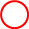 Feuerungsanlagen und BlockheizkraftwerkeKlimaanlagen WärmepumpenInspektionen der Energieeffizienz gemäß 6a. Abschnitt des Bgld. HKGzu 3.Die Firma oder die Person gibt die Beendigung der Prüftätigkeit im Burgenland bekannt für dieÜberprüfung/Durchführung von: Die Firma oder die Person gibt die Beendigung der Prüftätigkeit im Burgenland bekannt für dieÜberprüfung/Durchführung von:       Feuerungsanlage und BlockheizkraftwerkeKlimaanlagenWärmepumpenInspektionen der Energieeffizienz gemäß 6a. Abschnitt des Bgld.HKGmit (Datum)………………………………………..……. und ersucht um Löschung aus der Liste der Prüfberechtigten.mit (Datum)………………………………………..……. und ersucht um Löschung aus der Liste der Prüfberechtigten.mit (Datum)………………………………………..……. und ersucht um Löschung aus der Liste der Prüfberechtigten.Allfällige Anmerkungen:………………………………………………………………………………………………………………………………………………………………..………..Ort……………………..…. am………………….…………Unterschrift……….……….……………………..Allfällige Anmerkungen:………………………………………………………………………………………………………………………………………………………………..………..Ort……………………..…. am………………….…………Unterschrift……….……….……………………..Allfällige Anmerkungen:………………………………………………………………………………………………………………………………………………………………..………..Ort……………………..…. am………………….…………Unterschrift……….……….……………………..